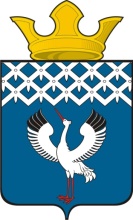  Российская Федерация         Свердловская областьГлава Байкаловского сельского поселения Байкаловского муниципального районаСвердловской областиПОСТАНОВЛЕНИЕот 02.07.2024 года  №135-п       с. БайкаловоО продлении срока действия муниципальной программы и о внесении изменений в муниципальную программу «Формирование современной городской среды на территории Байкаловского сельского поселения» на 2018-2027 годы, утверждённой Постановлением главы муниципального образования Байкаловского сельского поселения от 17.11.2017 № 331-П	В целях корректировки программных мероприятий и уточнения объема финансирования, в соответствии с Федеральным законом от 06.10.2003 № 131-ФЗ «Об общих принципах организации местного самоуправления в Российской Федерации», руководствуясь Уставом Байкаловского сельского поселения, постановляю:1. Продлить срок действия муниципальной программы «Формирование современной городской среды на территории на территории Байкаловского сельского поселения» на 2018-2027 годы на период до 2032 года.2. Внести в  наименование постановления и муниципальную программу «Формирование современной городской среды на территории Байкаловского сельского поселения» на 2018-2027 годы поселения, следующие изменения:2.1. Наименование постановления и  муниципальной программы, изложить в следующей редакции: «Муниципальная программа «Формирование современной городской среды на территории Байкаловского сельского поселения» на 2023-2032 годы (далее – Программа).2.2. Сроки реализации программы «2018-2027 годы» заменить на «2023-2032 годы».2.3. Паспорт муниципальной программы  «Формирование современной городской среды на территории Байкаловского сельского поселения» на 2023-2032 годы в новой редакции прилагается к настоящему Постановлению.2.4. Приложения № 1, 2  к программе изложить в новой редакции, согласно приложению № 1, 2 к настоящему постановлению.3. Настоящее Постановление опубликовать в Информационном вестнике Байкаловского сельского поселения и разместить на официальном сайте Байкаловского сельского поселения www.bsposelenie.ru   4. Контроль за исполнением настоящего постановления оставляю за собой.	Глава Байкаловского сельского поселения 	Байкаловского муниципального района 	Свердловской области                                                               Д.В. ЛыжинОтветственный исполнитель муниципальной программыАдминистрация Байкаловского сельского поселенияСроки реализации муниципальной программы2023 -2032 годыЦели и задачи муниципальной программыЦель. Повышение качества и комфорта на территории Байкаловского сельского поселенияЗадачи:
1. Повышение уровня благоустройства наиболее посещаемых общественных территорий Байкаловского сельского поселенияПеречень подпрограмм муниципальной программы (при их наличии)Формирование современной городской среды на территории Байкаловского сельского поселения на 2023-2032 годы.Перечень основных целевых показателей муниципальной программыКоличество благоустроенных общественных территорийОбьем финансированияВСЕГО:муниципальной5 800,0 тыс. рублейпрограммы по годамв том числе:                                                                   Приложение к Постановлению Главы Байкаловского сельского поселения Байкаловского муниципального района «Формирование современной городской среды на территории Байкаловского сельского поселения» на 2023-2032 годымуниципальной программыПАСПОРТСвердловской области от 02.07.2024 г. № 135-п реализации, тыс. рублей2023 год - 5 800,0 тыс. рублей, 
2024 год - 0,0 тыс. рублей, 
2025 год - 0,0 тыс. рублей, 
2026 год - 0,0 тыс. рублей, 
2027 год - 0,0 тыс. рублей, 
2028 год - 0,0 тыс. рублей, 
2029 год - 0,0 тыс. рублей, 
2030 год - 0,0 тыс. рублей, 
2031 год - 0,0 тыс. рублей, 
2032 год - 0,0 тыс. рублейиз них:местный бюджет5 800,0 тыс. рублейв том числе:2023 год - 5 800,0 тыс. рублей, 
2024 год - 0,0 тыс. рублей, 
2025 год - 0,0 тыс. рублей, 
2026 год - 0,0 тыс. рублей, 
2027 год - 0,0 тыс. рублей, 
2028 год - 0,0 тыс. рублей, 
2029 год - 0,0 тыс. рублей, 
2030 год - 0,0 тыс. рублей, 
2031 год - 0,0 тыс. рублей, 
2032 год - 0,0 тыс. рублейАдрес размещенияwww.bsposelenie.ruмуниципальнойпрограммы винформационно--телекоммуникационнойсети Интернет                                                                                                                                                                                                            Приложение № 1 к муниципальной программе«Формирование современной городской среды на территории Байкаловского сельского поселения» на 2023-2032 годыОценка результативности реализации муниципальной программы будет проводиться ежегодно по результатам отчетного года.Приложение № 2 к муниципальной программе«Формирование современной городской среды на территории Байкаловского сельского поселения» на 2023-2032 годы*- в рамках  предоставления субсидии из областного бюджета  сумма местного бюджета будет откорректированаЦЕЛИ, ЗАДАЧИ И ЦЕЛЕВЫЕ ПОКАЗАТЕЛИЦЕЛИ, ЗАДАЧИ И ЦЕЛЕВЫЕ ПОКАЗАТЕЛИЦЕЛИ, ЗАДАЧИ И ЦЕЛЕВЫЕ ПОКАЗАТЕЛИЦЕЛИ, ЗАДАЧИ И ЦЕЛЕВЫЕ ПОКАЗАТЕЛИЦЕЛИ, ЗАДАЧИ И ЦЕЛЕВЫЕ ПОКАЗАТЕЛИЦЕЛИ, ЗАДАЧИ И ЦЕЛЕВЫЕ ПОКАЗАТЕЛИЦЕЛИ, ЗАДАЧИ И ЦЕЛЕВЫЕ ПОКАЗАТЕЛИЦЕЛИ, ЗАДАЧИ И ЦЕЛЕВЫЕ ПОКАЗАТЕЛИЦЕЛИ, ЗАДАЧИ И ЦЕЛЕВЫЕ ПОКАЗАТЕЛИЦЕЛИ, ЗАДАЧИ И ЦЕЛЕВЫЕ ПОКАЗАТЕЛИЦЕЛИ, ЗАДАЧИ И ЦЕЛЕВЫЕ ПОКАЗАТЕЛИЦЕЛИ, ЗАДАЧИ И ЦЕЛЕВЫЕ ПОКАЗАТЕЛИЦЕЛИ, ЗАДАЧИ И ЦЕЛЕВЫЕ ПОКАЗАТЕЛИЦЕЛИ, ЗАДАЧИ И ЦЕЛЕВЫЕ ПОКАЗАТЕЛИЦЕЛИ, ЗАДАЧИ И ЦЕЛЕВЫЕ ПОКАЗАТЕЛИреализации муниципальной программыреализации муниципальной программыреализации муниципальной программыреализации муниципальной программыреализации муниципальной программыреализации муниципальной программыреализации муниципальной программыреализации муниципальной программыреализации муниципальной программыреализации муниципальной программыреализации муниципальной программыреализации муниципальной программыреализации муниципальной программыреализации муниципальной программыреализации муниципальной программы«Формирование современной городской среды на территории Байкаловского сельского поселения» на 2023-2032 годы«Формирование современной городской среды на территории Байкаловского сельского поселения» на 2023-2032 годы«Формирование современной городской среды на территории Байкаловского сельского поселения» на 2023-2032 годы«Формирование современной городской среды на территории Байкаловского сельского поселения» на 2023-2032 годы«Формирование современной городской среды на территории Байкаловского сельского поселения» на 2023-2032 годы«Формирование современной городской среды на территории Байкаловского сельского поселения» на 2023-2032 годы«Формирование современной городской среды на территории Байкаловского сельского поселения» на 2023-2032 годы«Формирование современной городской среды на территории Байкаловского сельского поселения» на 2023-2032 годы«Формирование современной городской среды на территории Байкаловского сельского поселения» на 2023-2032 годы«Формирование современной городской среды на территории Байкаловского сельского поселения» на 2023-2032 годы«Формирование современной городской среды на территории Байкаловского сельского поселения» на 2023-2032 годы«Формирование современной городской среды на территории Байкаловского сельского поселения» на 2023-2032 годы«Формирование современной городской среды на территории Байкаловского сельского поселения» на 2023-2032 годы«Формирование современной городской среды на территории Байкаловского сельского поселения» на 2023-2032 годы«Формирование современной городской среды на территории Байкаловского сельского поселения» на 2023-2032 годы№ строкиНаименование цели (целей) и задач, целевых показателейЕдиница измеренияИсточник значений показателей№ строкиНаименование цели (целей) и задач, целевых показателейЕдиница измерения20232024202520262027202820292030203120322032123131415161718192021222223Подпрограмма  Формирование современной городской среды на территории Байкаловского сельского поселения на 2023-2032 годы.1.Цель 1. Повышение качества и комфорта на территории Байкаловского сельского поселения1.1.Задача 1.1. Повышение уровня благоустройства наиболее посещаемых общественных территорий Байкаловского сельского поселения1.1.1.Количество благоустроенных общественных территорийшт10000000000План мероприятийПЛАН МЕРОПРИЯТИЙПЛАН МЕРОПРИЯТИЙПЛАН МЕРОПРИЯТИЙПЛАН МЕРОПРИЯТИЙПЛАН МЕРОПРИЯТИЙПЛАН МЕРОПРИЯТИЙПЛАН МЕРОПРИЯТИЙПЛАН МЕРОПРИЯТИЙПЛАН МЕРОПРИЯТИЙПЛАН МЕРОПРИЯТИЙПЛАН МЕРОПРИЯТИЙПЛАН МЕРОПРИЯТИЙПЛАН МЕРОПРИЯТИЙПЛАН МЕРОПРИЯТИЙпо выполнению муниципальной программыпо выполнению муниципальной программыпо выполнению муниципальной программыпо выполнению муниципальной программыпо выполнению муниципальной программыпо выполнению муниципальной программыпо выполнению муниципальной программыпо выполнению муниципальной программыпо выполнению муниципальной программыпо выполнению муниципальной программыпо выполнению муниципальной программыпо выполнению муниципальной программыпо выполнению муниципальной программыпо выполнению муниципальной программы«Формирование современной городской среды на территории Байкаловского сельского поселения» на 2023-2032 годы«Формирование современной городской среды на территории Байкаловского сельского поселения» на 2023-2032 годы«Формирование современной городской среды на территории Байкаловского сельского поселения» на 2023-2032 годы«Формирование современной городской среды на территории Байкаловского сельского поселения» на 2023-2032 годы«Формирование современной городской среды на территории Байкаловского сельского поселения» на 2023-2032 годы«Формирование современной городской среды на территории Байкаловского сельского поселения» на 2023-2032 годы«Формирование современной городской среды на территории Байкаловского сельского поселения» на 2023-2032 годы«Формирование современной городской среды на территории Байкаловского сельского поселения» на 2023-2032 годы«Формирование современной городской среды на территории Байкаловского сельского поселения» на 2023-2032 годы«Формирование современной городской среды на территории Байкаловского сельского поселения» на 2023-2032 годы«Формирование современной городской среды на территории Байкаловского сельского поселения» на 2023-2032 годы«Формирование современной городской среды на территории Байкаловского сельского поселения» на 2023-2032 годы«Формирование современной городской среды на территории Байкаловского сельского поселения» на 2023-2032 годы«Формирование современной городской среды на территории Байкаловского сельского поселения» на 2023-2032 годы№ строкиНаименование мероприятия/Источники расходов на финансированиеОбъёмы расходов на выполнение мероприятия за счёт всех источников ресурсного обеспечения, тыс. руб.Объёмы расходов на выполнение мероприятия за счёт всех источников ресурсного обеспечения, тыс. руб.Объёмы расходов на выполнение мероприятия за счёт всех источников ресурсного обеспечения, тыс. руб.Объёмы расходов на выполнение мероприятия за счёт всех источников ресурсного обеспечения, тыс. руб.Объёмы расходов на выполнение мероприятия за счёт всех источников ресурсного обеспечения, тыс. руб.Объёмы расходов на выполнение мероприятия за счёт всех источников ресурсного обеспечения, тыс. руб.Объёмы расходов на выполнение мероприятия за счёт всех источников ресурсного обеспечения, тыс. руб.Объёмы расходов на выполнение мероприятия за счёт всех источников ресурсного обеспечения, тыс. руб.Объёмы расходов на выполнение мероприятия за счёт всех источников ресурсного обеспечения, тыс. руб.Номера целевых показателей, на достижение которых направлены мероприятия№ строкиНаименование мероприятия/Источники расходов на финансированиевсего2023202420252026202720282029203020312032Номера целевых показателей, на достижение которых направлены мероприятия12313141516171819202122231ВСЕГО ПО МУНИЦИПАЛЬНОЙ ПРОГРАММЕ, В ТОМ ЧИСЛЕ:5 800,05 800,00,00,00,00,00,00,00,00,00,02местный бюджет5 800,05 800,00,00,00,00,00,00,00,00,00,03ПОДПРОГРАММА   ФОРМИРОВАНИЕ СОВРЕМЕННОЙ ГОРОДСКОЙ СРЕДЫ НА ТЕРРИТОРИИ БАЙКАЛОВСКОГО СЕЛЬСКОГО ПОСЕЛЕНИЯ НА 2023-2032 ГОДЫ.4ВСЕГО ПО ПОДПРОГРАММЕ, В ТОМ ЧИСЛЕ: ФОРМИРОВАНИЕ СОВРЕМЕННОЙ ГОРОДСКОЙ СРЕДЫ НА ТЕРРИТОРИИ БАЙКАЛОВСКОГО СЕЛЬСКОГО ПОСЕЛЕНИЯ НА 2023-2032 ГОДЫ.5 800,05 800,00,00,00,00,00,00,00,00,00,05местный бюджет5 800,05 800,00,00,00,00,00,00,00,00,00,06Мероприятие 1. Реконструкция мемориального комплекса "Память" по ул.Революции, 27 в с.Байкалово Свердловской области5 800,05 800,00,00,00,00,00,00,00,00,00,07местный бюджет5 800,05 800,00,00,00,00,00,00,00,00,00,0